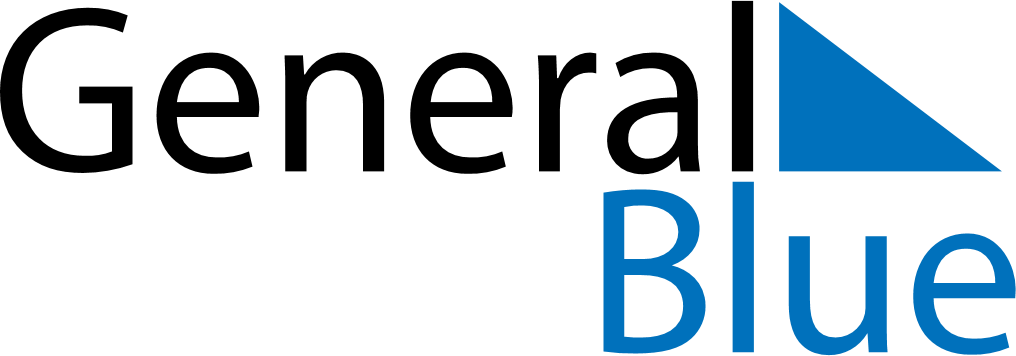 February 2026February 2026February 2026MayotteMayotteMondayTuesdayWednesdayThursdayFridaySaturdaySunday12345678910111213141516171819202122232425262728